« Тропинка        к сердцу»  Проект: по руководству чтением детей младшего                 школьного возраста и подростков.        Цель:     Создание условий для поддержки и развития чтения и                 читательской культуры детей и подростков.       Задачи: Развитие и формирования у детей младшего школьного               возраста интереса к чтению:Реализация проекта:Повысить интерес детей к литературе.Увеличить охват пользователей библиотеки.Проект рассчитан на детей дошкольного возраста и детей учащихся в Баратаевской средней школы.          Временные рамки: Январь- Декабрь         Организационный - исполнитель: Баратаевская сельская библиотекаАдрес организации: 633353 д. Баратаевка ул. Пролетарская д. 6Библиотекарь: Осьмакова О.В.Директор:Казарезова Г.В.Баратаевская сельская  библиотекаПлан работына2018 годЦели и задачи  библиотечно-информационной деятельности.Цель: Удовлетворять потребности своих пользователей в услугах библиотеки.Задачи: -формирование  у читателей читательской и информационной культуры;-совершенствование традиционных форм                                            индивидуальной  и массовой работы;-повышение качества информационно – библиотечных и библиографических услуг.Баратаевская сельская библиотека   расположена в       здании Баратаевского Дома Культурыпо адресу: улица Пролетарская, дом № 6.Свою историю библиотека  ведёт  с 1974 года, после переезда из села Мануйлово.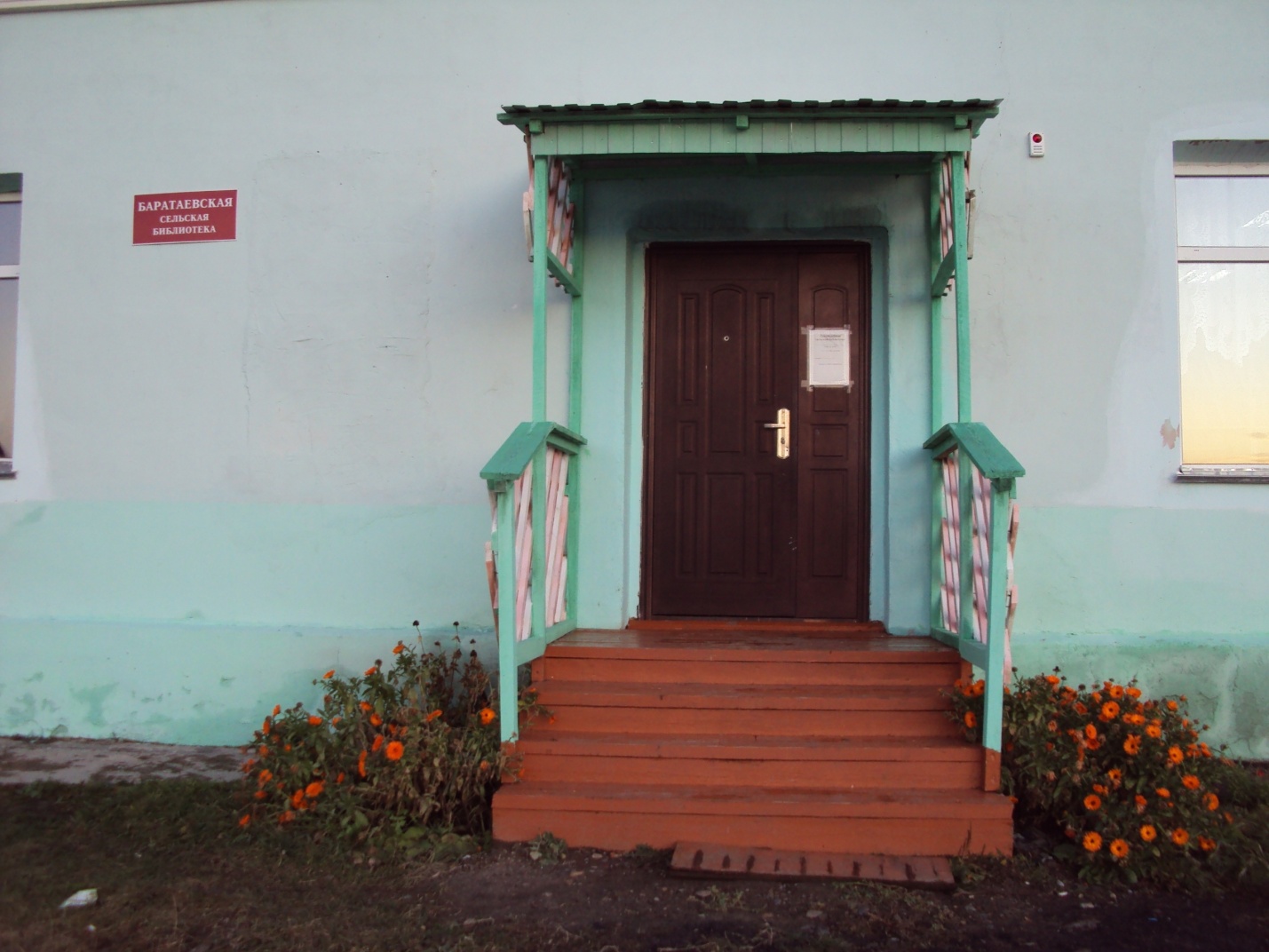 Работа с фондом.1.  Расстановка книг   в системе ББК (оформление, порядок и            правильная расстановка.)2. Своевременное исключение книг из фонда  библиотеки по причинам списания.3. Изучение фонда – - просмотр литературы (наличие листков возврата и книжных формуляров)4.     Сохранность фонда. - Проведение месячника с 15 мая – 15 июня:Предварительное письменное и устное напоминание о задолженности книг.Справка со школы (обходной лист).5. Пропаганда  ВОВ в литературеРабота с инвентарными книгами и каталогами.   Своевременная расстановка карточек на новые поступления в алфавитный и систематический каталоги.Текущее редактирование каталогов (оформление, правильная расстановка карточек).Работа с инвентарными книгами и каталогами по актам списания.      Реклама библиотеки.  Установление и поддержание связей с общественностью:  -оформление стендов «Парад детских новинок», «Новые книги о войне» и др.  - юбилеи писателей в  библиотеки.№Форма и название мероприятияМесто проведенияСроки проведенияОтветственные за проведение1Святочные гадания«Как это было»БиблиотекаЯнварьБиблиотекарь2Татьянин день. Развлекательная программа «Если душой ты молодой»СДКЯнварьРаботники СДКБиблиотекарь3День Святого Валентина. Развлекательная программа«Дарить любви своей заветные слова»СДКФевральРаботники СДКБиблиотекарь4Вечер, посвященный поделкам«Рук  мастерство»БиблиотекаФевральБиблиотекарь5Конкурс кулинаров к Масленице«Какая Масленица без блинов»БиблиотекаМартБиблиотекарь6Вечер«С праздником женского очарования»                                                              СДКМарт Работники СДКБиблиотекарь7День участников ликвидации последствий радиационных аварий и катастрофЧас информации«Должны  знать»БиблиотекаАпрельБиблиотекарь8День освобождения узников фашистских лагерейЧас информации«Скорбим и помнить»СДКАпрельБиблиотекарь9Праздничный вечер к 9 мая«Выстояли и победили»                                                            СДКМайРаботники  СДК Библиотекарь10Видео-показ«Голоса войны минувшей»,прослушивание песен о войнеБиблиотекаМайБиблиотекарь11Беседа«Петр и Феврония: любовь по-русски»БиблиотекаИюльБиблиотекарь12День семьи, любви и верности «Семья с тобой всегда»СДКИюльРаботники СДКБиблиотекарь13Спортивные игры«Чемпионат веселого меча»Школьная площадкаАвгустРаботники СДКБиблиотекарь14Подведение итогов по благоустройству «В свое село, мы влюблены»СДКАвгустРаботники СДКБиблиотекарь15Молодежная развлекательная программа «Краски осени»СДКСентябрьРаботники СДКБиблиотекарь16Презентация«История создания праздника Белых Журавлей»К 95-летию со д.р. Расула ГамзатоваБиблиотекаОктябрьБиблиотекарь17Вечер – отдыха ко дню пожилого человека «Целый год мы встречи ждали»                                                                                   СДКОктябрьРаботники СДКБиблиотекарь№Форма и название мероприятияМесто проведенияСроки проведенияОтветственные за проведение1Выставка- обзор«Писатели – юбиляры»БиблиотекаЯнварьБиблиотекарь2Детская игровая программа«Жаркие Новогодниеприключения»                                                        СДКЯнварьРаботники СДКБиблиотекарь3День освобождения Ленинграда от блокадыЧас информации«900 дней блокады»ШколаЯнварьБиблиотекарь4День заповедников и национальных парковВидео показ«Заповедники России»ШколаЯнварьБиблиотекарь5Ко дню Защитника ОтечестваКонкурсно – игровая программа«Рыцарский турнир»БиблиотекаФевральБиблиотекарь6Презентация«Животный мир России»ШколаФевральБиблиотекарь7Час информации«Мы против наркотиков»ШколаМартБиблиотекарь8Конкурсная программа«С днем театра»СДКМартРаботники СДКБиблиотекарь9МасленицаТеатрализованное представление«Кто против весны»СДКМартРаботники СДКБиблиотекарь10Неделя детской книгиБиблиотекаМартБиблиотекарь11День освобождения узниковфашистских лагерейЧас информации«Должны помнить»БиблиотекаАпрельБиблиотекарь12Конкурсно – развлекательная программа «Волшебный мир театра»СДКАпрельРаботники СДКБиблиотекарь13Ко  дню КосмонавтикиБеседа«Стремление к звездам»ШколаАпрельБиблиотекарь14Праздничный вечер к 9 мая«Выстояли и победили»   СДКМайРаботники СДКБиблиотекарь15Видео – презентация(песни о войне)«Здесь говорят одни лишь песни…»БиблиотекаМайБиблиотекарь16Ко дню Славянской письменностиВидео – презентация«История родного слова от Кирилла и Мефодия»БиблиотекаМайБиблиотекарь17Мероприятия в соответствии с планом летнего лагеряБиблиотекаИюньБиблиотекарь18Беседа«Что такое театр»БиблиотекаИюньБиблиотекарь19День государственного флагаРоссииУстный журнал«Символы нашей страны»БиблиотекаИюль- АвгустБиблиотекарь20Час информации«Зачарованный мир бабочек»БиблиотекаИюль-АвгустБиблиотекарь21День солидарности в борьбе с терроризмомБеседа«Знание против страха»ШколаСентябрьБиблиотекарь22Информационно-познавательный час«Путешествие в страну Вежливости»БиблиотекаСентябрьБиблиотекарь23Беседа«100 лет Октябрьской революции 1917года»ШколаОктябрьБиблиотекарь24День Российских заповедниковВидео – показ«Мануйловский заповедник»ШколаОктябрьБиблиотекарь25Беседа«Мы в ответе за тех, кого приручили»ШколаНоябрьБиблиотекарь26Ко дню Народного единстваЧас информации«Этой силе имя есть – Россия»БиблиотекаНоябрьБиблиотекарь27Презентация«День Героев Отечества»БиблиотекаДекабрьБиблиотекарь28Предновогодняя викторина«В лесу родилась елочка…»БиблиотекаДекабрьБиблиотека